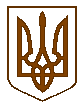 УКРАЇНАБілокриницька   сільська   радаРівненського   району    Рівненської    областіВ И К О Н А В Ч И Й       К О М І Т Е Т     РІШЕННЯвід  14 грудня  2017 року                                                                                  № 225                                                                                 Про переведення садового будинку у житловий 	Розглянувши  заяву  гр. Давидюк Володимира Олександровича  про переведення садового будинку у житловий будинок, який розташований в масиві для ведення садівництва №1 «Криниченька», будинок № 196а  на території Білокриницької  сільської  ради Рівненського    району    Рівненської області на підставі:витягу з державного реєстру речових прав на нерухоме майно від 01.02.2017  р. №79390856;звіту про проведення технічного огляду будинку №12056 від                    17.11.2017 року видане КП «Рівненське обласне бюро технічної інвентаризації».Садовий будинок, який знаходиться в масиві для ведення садівництва №1 «Криниченька», будинок № 196а на території Білокриницької сільської ради Рівненського району Рівненської області, належить на праві приватної власності гр. В.О. Давидюк та відповідає державним будівельним нормам житлового будинку.Виходячи із вищевикладеного, керуючись ст. 8 Житлового кодексу України, ч.1 ст. 29 ст. 379 Цивільного кодексу України, Порядку переведення дачних і садових будинків, що відповідають державним будівельним нормам, у жилі будинки, затвердженого Постановою Кабінету Міністрів України від                    29 квітня 2015 року № 321, виконавчий комітет Білокриницької сільської радиВ И Р І Ш И В :Перевести садовий будинок, який знаходиться в масиві для ведення садівництва №1 «Криниченька», будинок № 196а  на території Білокриницької  сільської    ради   Рівненського    району    Рівненської області в житловий на праві власності гр. Давидюк Володимиру Олександровичу, загально площею –  117,3 кв.м. та житловою                           площею – 88,8  кв.м.Сільський  голова 		                                                                  Т. Гончарук